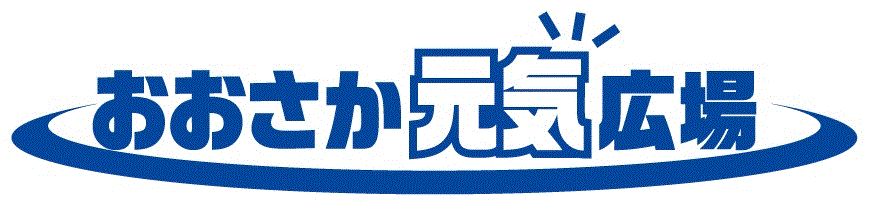 活動場所電源が使える教室必要経費無料対象学年等低学年／高学年参加費無料定員１０名～１００名（要相談）所要時間１時間程度準備物スクリーン（無い場合は模造紙を貼り合わせたもので代用）スクリーン（無い場合は模造紙を貼り合わせたもので代用）スクリーン（無い場合は模造紙を貼り合わせたもので代用）その他【開催日程について】⇒　実施の可否については、開催予定日の約１ヶ月半前に返答させていただきます。【同一市町村で複数回実施可能】【親子参加可能】【土曜日も対応可能】【開催日程について】⇒　実施の可否については、開催予定日の約１ヶ月半前に返答させていただきます。【同一市町村で複数回実施可能】【親子参加可能】【土曜日も対応可能】【開催日程について】⇒　実施の可否については、開催予定日の約１ヶ月半前に返答させていただきます。【同一市町村で複数回実施可能】【親子参加可能】【土曜日も対応可能】